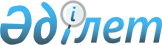 О внесении изменения в раздел II плана разработки технических регламентов Евразийского экономического союза и внесения изменений в технические регламенты Таможенного союза
					
			Утративший силу
			
			
		
					Решение Совета Евразийской экономической комиссии от 18 января 2019 года № 1. Утратило силу решением Совета Евразийской экономической комиссии от 23 апреля 2021 года № 57.
      Сноска. Утратило силу решением Совета Евразийской экономической комиссии от 23.04.2021 № 57 (вступает в силу по истечении 30 календарных дней с даты его официального опубликования).
      В соответствии с пунктом 3 Порядка разработки, принятия, изменения и отмены технических регламентов Евразийского экономического союза, утвержденного Решением Совета Евразийской экономической комиссии от 20 июня 2012 г. № 48, пунктом 3 Протокола о техническом регулировании в рамках Евразийского экономического союза (приложение № 9 к Договору о Евразийском экономическом союзе от 29 мая 2014 года) и пунктом 31 приложения № 1 к Регламенту работы Евразийской экономической комиссии, утвержденному Решением Высшего Евразийского экономического совета от 23 декабря 2014 г. № 98, Совет Евразийской экономической комиссии решил:  
      1. Раздел II плана разработки технических регламентов Евразийского экономического союза и внесения изменений в технические регламенты Таможенного союза, утвержденного Решением Совета Евразийской экономической комиссии от 1 октября 2014 г. № 79, дополнить позицией 36 следующего содержания:   
      2. Настоящее Решение вступает в силу по истечении 30 календарных дней с даты его официального опубликования.    
      Члены Совета Евразийской экономической комиссии:  


					© 2012. РГП на ПХВ «Институт законодательства и правовой информации Республики Казахстан» Министерства юстиции Республики Казахстан
				"36. Внесение изменений в технические регламенты Евразийского экономического союза и технические регламенты Таможенного союза в части установления форм, схем и процедур оценки соответствия на основе типовых схем оценки соответствия, утвержденных Решением Совета Евразийской экономической комиссии от 18 апреля 2018 г. № 44 
Евразийская экономическая комиссия 
государства-члены 
не позднее IV квартала 2022 г. 
1, 2, 4 – 15, 20, 23, 25 – 39, 42, 49, 50, 53, 56, 57, 61, 65". 
От РеспубликиАрмения

От РеспубликиБеларусь

От РеспубликиКазахстан

От КыргызскойРеспублики

От РоссийскойФедерации

М. Григорян

И. Петришенко

А. Мамин

Ж. Разаков

А. Силуанов
